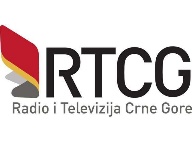                           SAVJET RADIO I TELEVIZIJE CRNE GORESaopštenje za javnost ______________________________________________________________________________________________________________________________U nastavku konstituatativne sjednice Savjeta RTCG, održane 17. juna  2021. godine, članovi Savjeta su za predsjednika izabrali gospodina Veselina Drljevića.Savjet je donio i odluku o raspisivanju konkursa za generalnog direktora Radio i Televizije Crne Gore.  Konkurs će biti važeći 30 dana, od 18.06 -19.07.2021. godine.Savjet je prvu redovnu sjednicu zakazao za naredni četvrtak  (24. jun 2021. godine), sa početkom u 10 časova.SAVJET RTCG